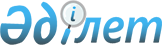 О признании утратившим силу решения Мангистауского областного маслихата от 26 февраля 2016 года № 32/477 "О Положении о государственном учреждении "Ревизионная комиссия по Мангистауской области"Решение Мангистауского областного маслихата от 20 ноября 2020 года № 38/458. Зарегистрировано Департаментом юстиции Мангистауской области 30 ноября 2020 года № 4349
      В соответствии с Законом Республики Казахстан от 6 апреля 2016 года "О правовых актах" и на основании информационного письма республиканского государственного учреждения "Департамент юстиции Мангистауской области Министерства юстиции Республики Казахстан" от 12 мая 2020 года № 05-10-863 Мангистауский областной маслихат РЕШИЛ:
      1. Признать утратившим силу решение Мангистауского областного маслихата от 26 февраля 2016 года № 32/477 "О Положении о государственном учреждении "Ревизионная комиссия по Мангистауской области" (зарегистрировано в Реестре государственной регистрации нормативных правовых актов за № 2996, опубликовано 5 апреля 2016 года в информационно-правовой системе "Әділет").
      2. Государственному учреждению "Аппарат Мангистауского областного маслихата" (руководитель аппарата Дауылбаев А.К.) обеспечить государственную регистрацию настоящего решения в органах юстиции, размещение на интернет-ресурсе Мангистауского областного маслихата. 
      3. Настоящее решение вступает в силу со дня государственной регистрации в органах юстиции и вводится в действие по истечении десяти календарных дней после дня его первого официального опубликования.
					© 2012. РГП на ПХВ «Институт законодательства и правовой информации Республики Казахстан» Министерства юстиции Республики Казахстан
				
      Председатель сессии 

К. Дербисов

      Секретарь Мангистауского областного маслихата 

Н. Тумышев
